說明：編號    號(   路   巷)說明：編號      號夜間放亮說明：編號      號(    路   巷)說明：編號       號夜間放亮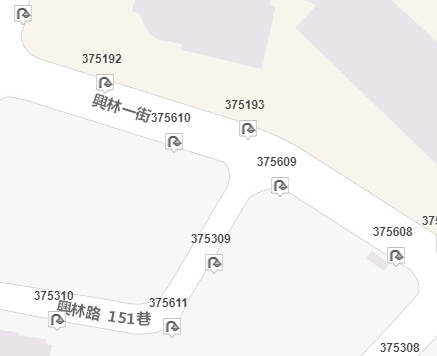 說明：路燈定位編號說明：編號      號夜間放亮說明：編號      號(    路   巷)說明：編號      號夜間放亮說明：編號       號(     街    巷)說明：編號       號夜間放亮說明：編號       號(    街   巷)說明：編號       號夜間放亮